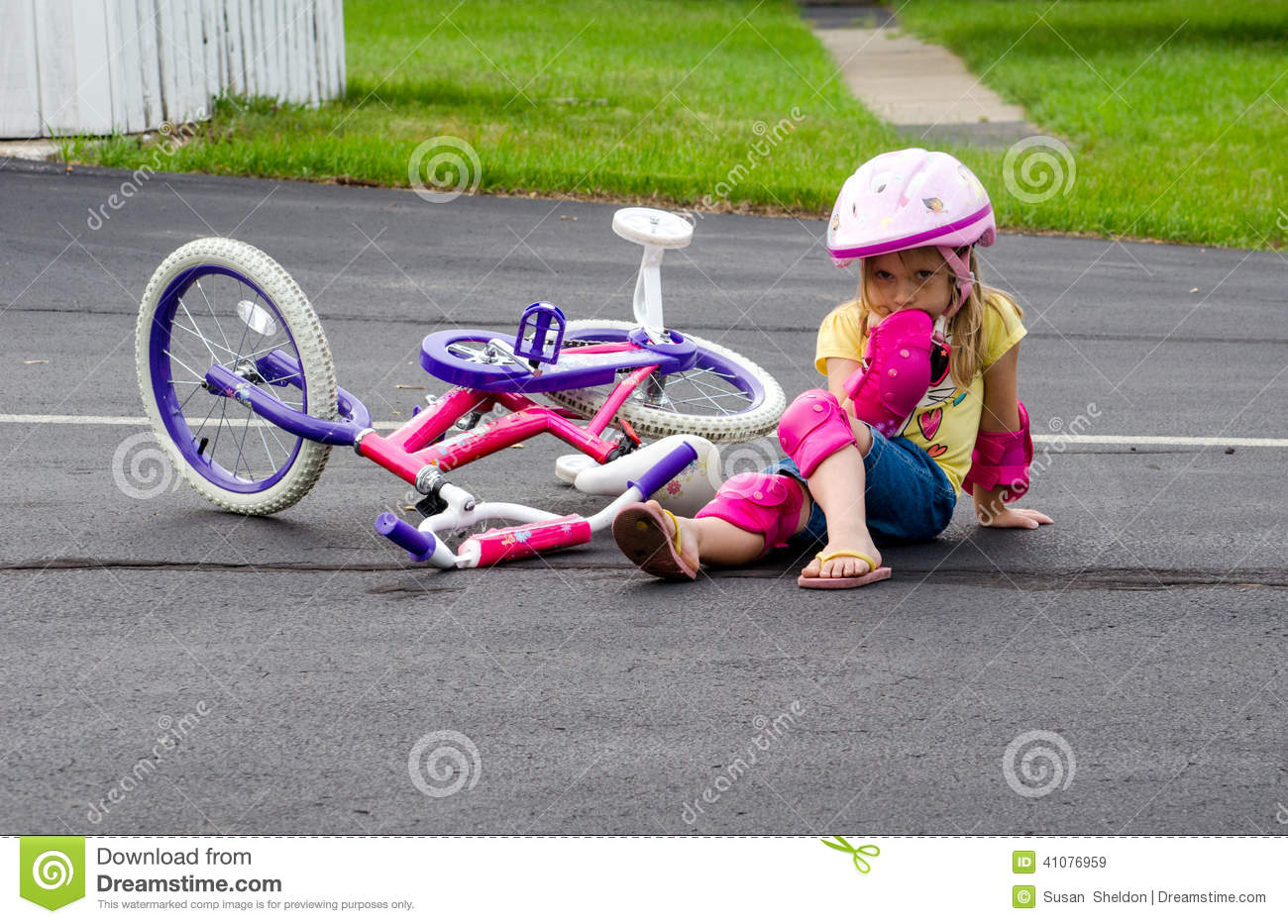 Jak można pomóc tej dziewczynce? Jak można pomóc temu chłopcu, który siedzi sam i jest smutny? 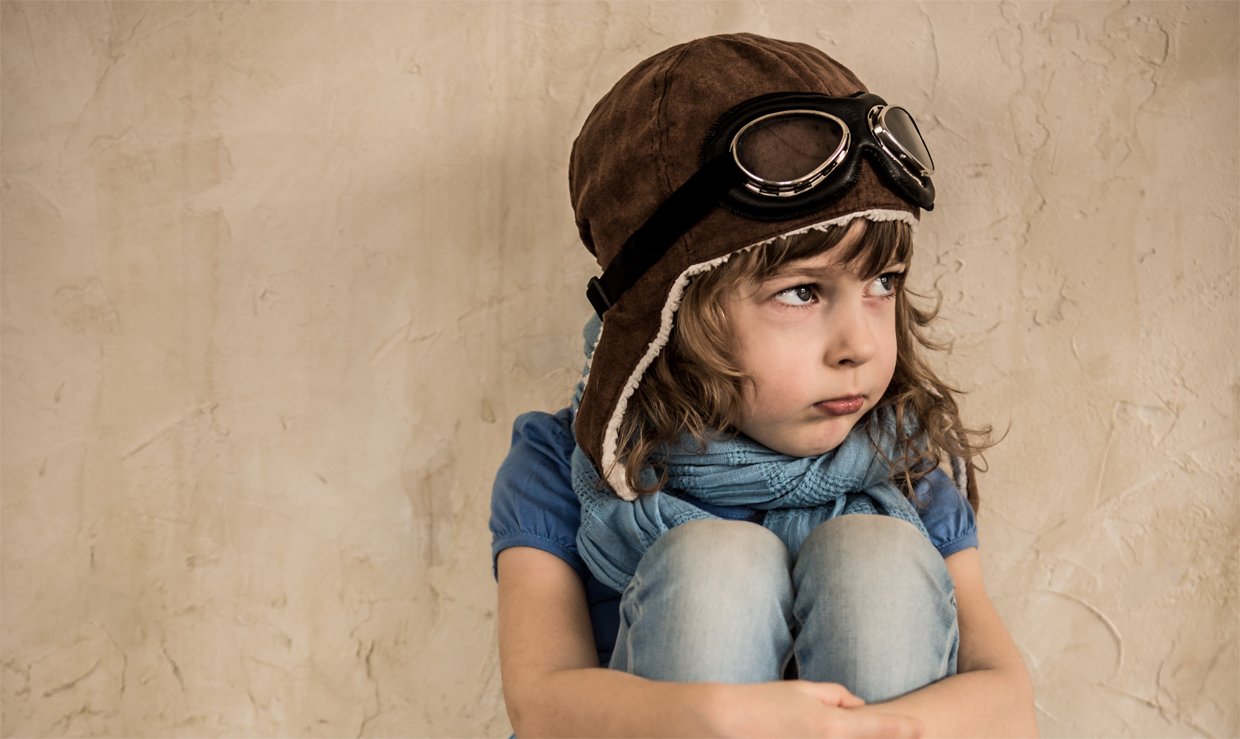 Jak można pocieszyć tą dziewczynkę? 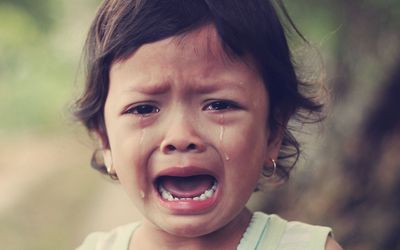 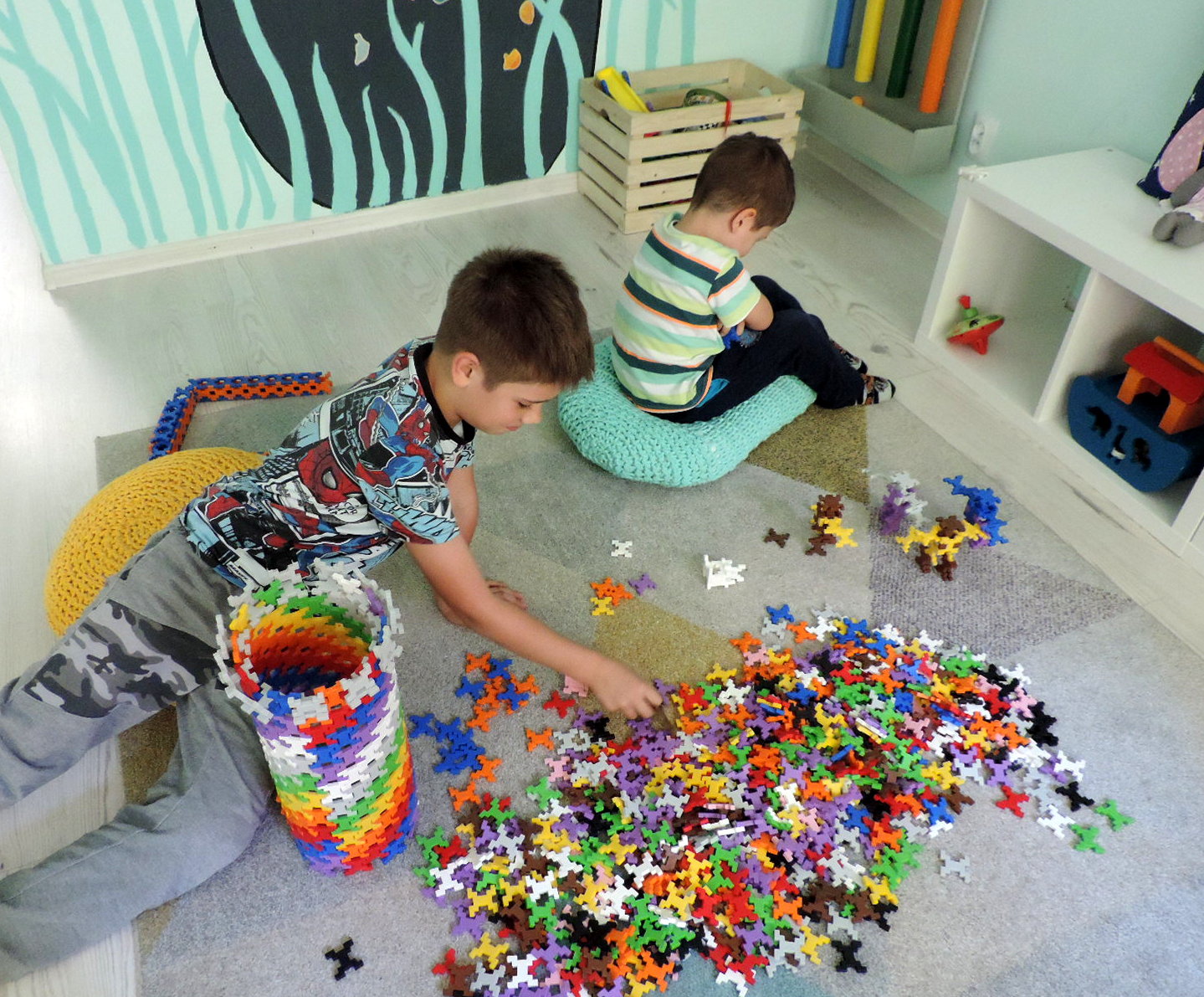 Jak myślisz dlaczego jeden z chłopców jest smutny? 